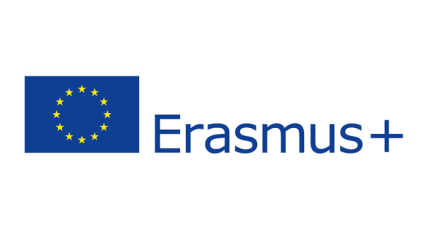 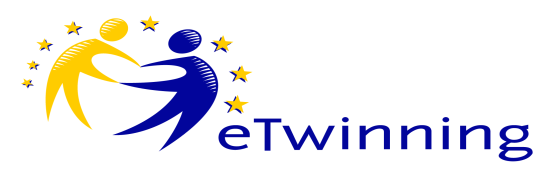 Play, be free!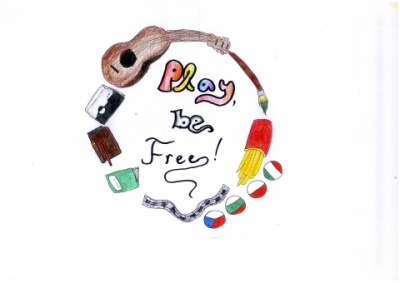 Useful ICT toolsWord , Exel,   PowerPointKizoaPreziPhoto-collage.netPizapPicjoke.net.MovieMakerFestisiteFL StudioMetroPaintGlogsterSurveyMonkeyWeTransferGoogle DriveJasondavies. SlideDogMario Paint Composerhttp://www.tuxpaint.org/http://www.senteacher.org/download/13/Graphics.html